UPUTE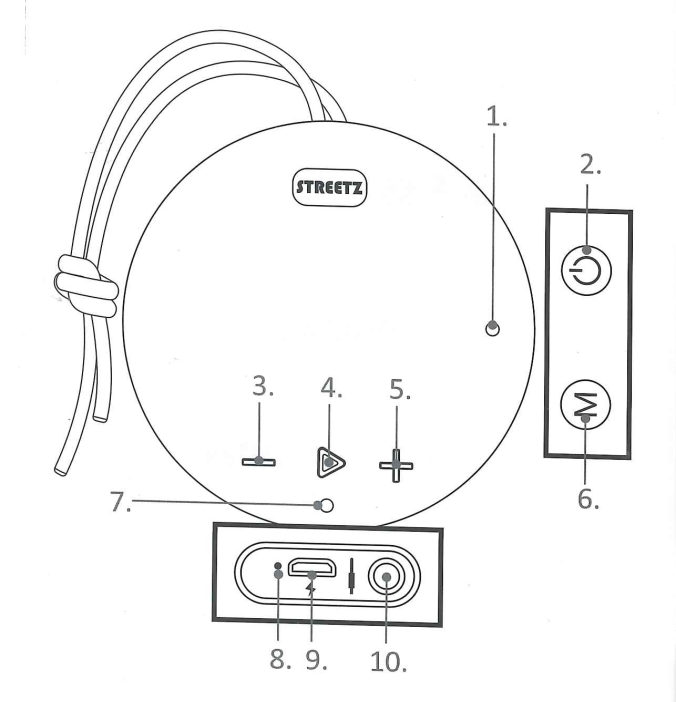 MikrofonUključi/isključi, glasovni asistentSmanjivanje glasnoće/prethodna pjesmaReproduciraj/zaustavi/prihvati poziv/prekini poziv/TWSPovećaj glasnoću/Slijedeća pjesmaTipka za promjenu moda: 3.5mm audio/BluetoothBluetooth LED indikatorLED indikator punjenjaKonektor za punjenje. USB micro-B3.5mm Audio konektorBaterija i punjenjeZvučnik ima ugrađenu bateriju koja se može napuniti. Kako bi napunili bateriju uključite USB Micro-B konektor priloženog kabla u zvučnik, a USB konektor priloženog kabla u izvor USB napajanja (računalo USB punjač,…). LED lampica zvučnika svijetli tokom punjenja, a ugasi se kada je zvučnik potpuno napunjen.Gumb za uključivanje/isključivanjePritisnite gumb i držite ga pritisnutim oko 3 sekunde kako bi upalili/ugasili zvučnik. Kada se zvučnik upali, LED svijetlo zasvijetli te ga sada možete povezati sa 3.5mm Audio kablom i Bluetoothom. Zvučnik će se sam isključiti nakon 10 min bez aktivnosti. Kratki pritisak kako bi aktivirali glasovnog asistenta (Siri, Google asistent, Huawei glasovni asistent).BluetoothDomet Bluetootha je 10m. Predmeti između uređaja i zvučnika mogu smanjiti domet.Uključite zvučnik te uključite Bluetooth na vašem uređaju. Nađite zvučnik (CM769) na listi uređaja te se povežite s njim.Gumb Reproduciraj/zaustaviKratak pritisak gumba: Reproduciraj/zaustavi/Prihvati poziv/prekini poziv2 kratka pritiska: Nazovi zadnje birani brojPromjena glasnoće i pjesmeKratak pritisak na ''+'' tipku: Povećaj glasnoćuKratak pritisak na ''-'' tipku: Smanji glasnoćuDugi pritisak na ''+'' tipku: Slijedeća pjesmaDugi pritisak na ''-'' tipku: Prethodna pjesmaHands-free funkcijaAko ste spojeni s vašim mobitelom na zvučnik kada imate poziv, zvučnik će reproducirati melodiju zvona. Kratkim pritiskom na gumb Reproduciraj/zaustavi možete prihvatiti poziv. Možete pričati na pozivu pomoću mikrofona ugrađenog u zvučnik.TWS funkcijaOvaj zvučnik ima funkciju TWS (True Wireless Sound). To znači da se dva zvučnika mogu međusobno upariti i funkcionirati kao bežični sustav zvučnika 2.0. To funkcionira samo ako su zvučnici istog modela (CM769).Da biste ih povezali na takav način, morate slijediti ove korake:Uključite oba zvučnikaPritisnite i držite tipku Reproduciraj / Pauziraj na jednom od zvučnika oko 2 sekunde, čuti ćete ton obavijesti.Otpustite gumb za reprodukciju / pauzu. Može proći još nekoliko sekundi prije nego što se zvučnici povežu jedan s drugim.Otvorite Bluetooth izbornik na pametnom telefonu i uparite zvučnike s telefonom odabirom broja modela zvučnika (prikazat će se samo 1 broj koji je objedinjen u jedan)Sada možete uživati u glazbi koja izlazi iz oba zvučnika u harmoniji i koristiti ih kao True Wireless 2.0 sustavNapomenaZvučnik je vodo otporan, ali gumeni poklopac od konektora mora biti dobro zatvoren.